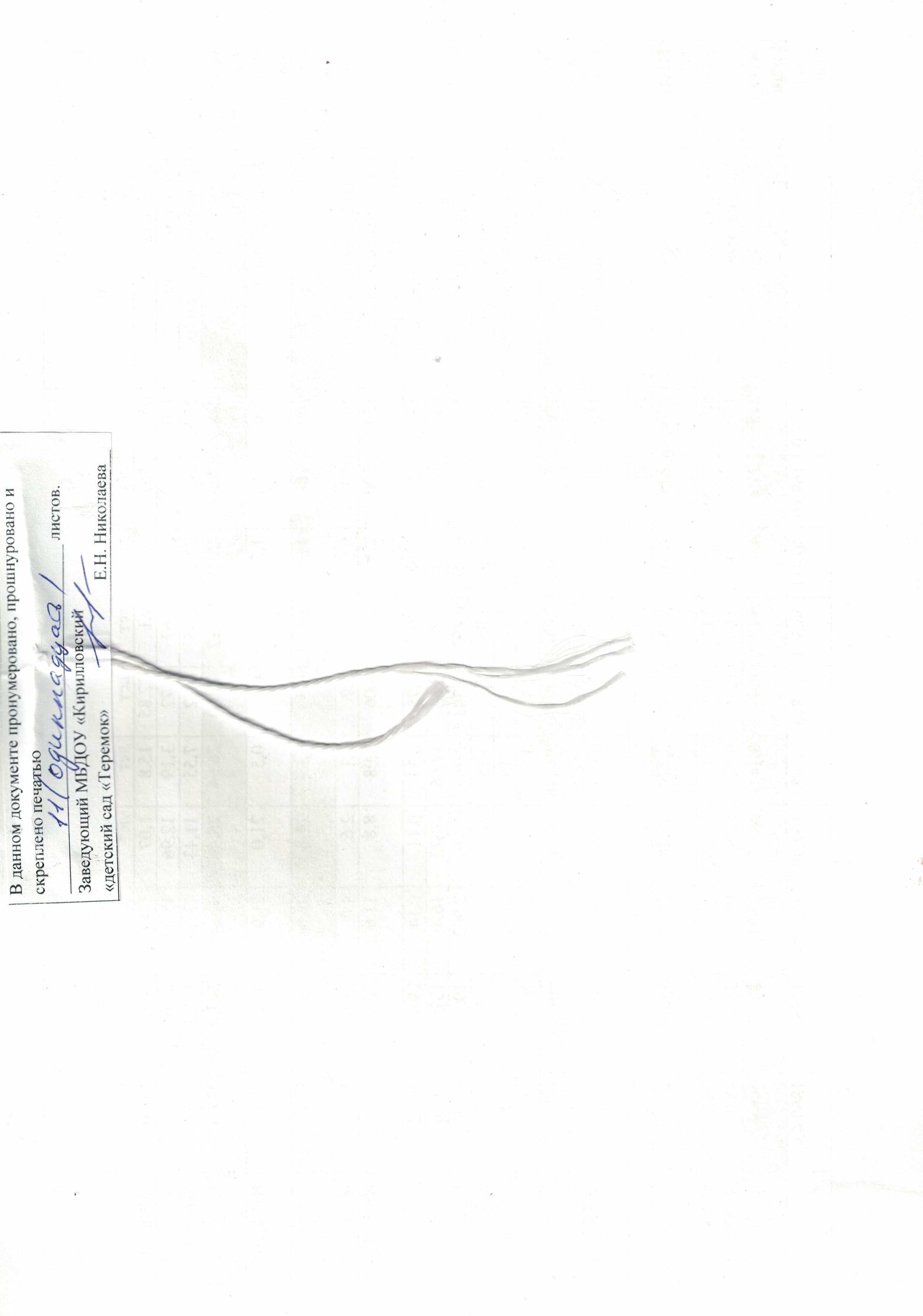   ПриемпищиНаименованиеблюдаВыходблюдаВыходблюдаПищевые веществаПищевые веществаПищевые веществаПищевые веществаПищевые веществаПищевые веществаЭнергетическаяценность (ккал)Энергетическаяценность (ккал)№ рецептуры  ПриемпищиНаименованиеблюдаВыходблюдаВыходблюдабелкибелкижирыжирыуглеводыуглеводыЭнергетическаяценность (ккал)Энергетическаяценность (ккал)№ рецептуры                         Первый день                         Первый день1,5-3лет3-7лет1,5-3лет3-7лет1,5-3лет3-7лет1,5-3лет3-7лет1,5-3лет3-7летЗавтрак Каша манная молочная вязкая1602003,54,54,085,2723,6830,5145,5181,9№2,с.174Завтрак Чай с сахаром1501800,040,060,010,026,999,9928,048,0№392,с.312Завтрак Бутерброд с маслом25/830/102,022,456,227,5511,4313,86112,2136,0№1,с.97Итогозавтрак3434205,567,0110,3112,8442,154,35285,7365,9Второй завтракСок 10010010104545№400,с.315Итого IIзавтрак10010010104545Обед Салат из картофеля с солеными огурцами40600,5440,8162,083,123,4245,13634,6451,96№22,Обед Суп картофельный с бобовыми (горох)1502003,34,43,14,28,010,780,85107,8№56,с.121Обед Голубцы ленивые12016010,6114,126,819,0415,0420,26164,02219,0№298,с.265Обед Соус сметанный с томатом15300,2640,5280,7491,4981,0532,10712,01524,03№355Обед Компот из сухих фруктов1501800,350,390,0150,01820,8224,9984,75101,7№376,с.304Обед Хлеб ржаной40503,03,80,30,41,92,3490,0112,5Итогообед51568018,06824,05413,05418,27650,23765,533466,275616,99Полдник Ряженка 1501804,355,223,754,56,37,5676,092,0№401,с.316Пряник 40401,91,90,350,3527,527,5139,2139,2Итогополдник1902206,257,124,14,8533,835,06215,2231,2Ужин Омлет «Драчена»65856,428,528,7711,693,965,05120,0160,0№215,с.219Кофейный напиток с молоком1501802,342,82,02,410,6312,7570,084,0№395,с.313Батон 25301,82,250,720,8712,8515,4265,578,6Итогоужин24029510,5613,5711,4914,9627,4433,22255,5322,6Итого за день1388,01715,040,43851,75438,95450,926163,577198,1631267,671581,69ПриемпищиНаименование блюдаВыходблюдаВыходблюдаПищевые веществаПищевые веществаПищевые веществаПищевые веществаПищевые веществаПищевые веществаЭнергетическаяценность (ккал)Энергетическаяценность (ккал)№ рецептурыПриемпищиНаименование блюдаВыходблюдаВыходблюдабелкибелкижирыжирыуглеводыуглеводыЭнергетическаяценность (ккал)Энергетическаяценность (ккал)№ рецептуры                            Второй день                            Второй день1,5-3лет3-7лет1,5-3лет3-7лет1,5-3лет3-7лет1,5-3лет3-7лет1,5-3лет3-7летЗавтрак Каша гречневая молочная вязкая1602004,96,04,15,121,827,2143,6178,7№2,с.174Завтрак Кофейный напиток с молоком1501802,342,82,02,410,6312,7570,084№395,с.313Завтрак Бутерброд с маслом25/830/102,022,456,227,5511,4313,86112,2136,0№1,с.97Итогозавтрак343,0420,09,2611,2512,3215,0543,8653,81325,8398,7Второй завтракФрукты (яблоко)1001000,40,40,40,49,89,844,044,0№368,с.300Итого IIзавтрак1001000,40,40,40,49,89,844,044,0Обед Салат из свежих помидоров и огурцов40600,390,592,53,71,52,218,928,32№15, с.101Обед Борщ с мясом1502005,937,914,355,818,17510,996128№62Обед Шницель рыбный60806,038,052,012,684,385,846283№258Обед Соус белый основной15300,090,180,5271,0540,5491,0997,30514,61№347Обед Пюре картофельное1201502,453,063,84,7516,320,37109,8137,25№321,с.280Обед Компот из свежих фруктов1501800,120,140,120,1417,921,4173,287,8№372,с.302Обед Хлеб ржаной40503,03,80,30,41,92,3490,0112,5Итогообед57575018,0123,7313,60718,53450,70464,159457,205591,48Полдник Какао с молоком1501803,153,672,723,1912,9615,8289,0107,0№397,с.314Батон 25301,82,250,720,8712,8515,4265,578,6Сыр 10152,323,482,953,4836,054,0№7,с.97Итогополдник185,0225,07,279,46,397,5425,8131,24190,5239,6Ужин Сырники из творога501009,318,696,3312,675,3811,4116,0234,0№231Соус молочный сладкий15300,2910,5820,6751,351,983,9615,1830,36№351,с.293Чай с сахаром1501800,040,060,010,026,999,9928,048,0№392,с.312Итогоужин215,0310,09,63119,3327,01514,0414,3525,35159,18312,36Итого за день1418,01805,044,56164,11239,73255,564144,524184,3591176,6851586,14ПриемпищиНаименованиеблюдаВыходблюдаВыходблюдаПищевые веществаПищевые веществаПищевые веществаПищевые веществаПищевые веществаПищевые веществаЭнергетическаяценность (ккал)Энергетическаяценность (ккал)№ рецептурыПриемпищиНаименованиеблюдаВыходблюдаВыходблюдабелкибелкижирыжирыуглеводыуглеводыЭнергетическаяценность (ккал)Энергетическаяценность (ккал)№ рецептуры                                Третий день                                Третий день1,5-3лет3-7лет1,5-3лет3-7лет1,5-3лет3-7лет1,5-3лет3-7лет1,5-3лет3-7летЗавтрак Каша пшенная молочная вязкая 1602004,35,44,225,0228,535,6167,6209,5№2,с.174Завтрак Кофейный напиток с молоком1501802,342,82,02,410,6312,7570,084№395,с.313Завтрак Бутерброд с маслом25/830/102,022,456,227,5511,4313,86112,3136,0№1,с.97Итогозавтрак343,0420,08,6610,6512,4414,9750,5662,21349,9429,5Второй завтракСок 100100101045.045.0№400,с.315Итого IIзавтрак100100101045.045.0Обед Свежий огурец20250,160,20,340,42008,010,0Обед Рассольник домашний со сметаной1502001,21,73,054,08,911,967,990,6№75,с.130Обед Котлета рубленная из птицы60809,312,928,6811,858,9813,46157212№305Обед Соус молочный15300,4010,8031,3832,7661,4812,96219,9839,96№352Обед Рис отварной с маслом1201502,93,62,53,130,137,8155,1193,9№Обед Компот из свежих фруктов (мандарин)1501800,30,360,070,0925,330,3102,9123,48№374,с.302Обед Хлеб ржаной40503,03,80,30,41,92,3490,0112,5Итогообед555,0715,017,26123,38316,32322,62676,66198,762600,88782,44Полдник Какао с молоком1501803,153,672,723,1912,9615,8289,0107,0№397,с.314Батон 25301,82,250,720,8712,8515,4265,578,6Итогополдник175,0210,04,955,923,444,0625,8131,42154,5185,6Ужин Рагу овощное1502002,43,26,99,213,417,8125166,6№344Чай с сахаром1501800,040,060,010,026,999,9928,048,0№392,с.312Батон 25301,82,250,720,8712,8515,4265,578,6Итогоужин3254103,885,517,6310,0933,2443,21218,5293,2Итого за день1498,01855,034,75145,46349,21651,746196,271245,6021368,781735,74ПриемпищиНаименованиеблюдаВыходблюдаВыходблюдаПищевые веществаПищевые веществаПищевые веществаПищевые веществаПищевые веществаПищевые веществаЭнергетическаяценность (ккал)Энергетическаяценность (ккал)№ рецептурыПриемпищиНаименованиеблюдаВыходблюдаВыходблюдабелкибелкижирыжирыуглеводыуглеводыЭнергетическаяценность (ккал)Энергетическаяценность (ккал)№ рецептуры                           Четвертый день                           Четвертый день1,5-3лет3-7лет1,5-3лет3-7лет1,5-3лет3-7лет1,5-3лет3-7лет1,5-3лет3-7летЗавтрак Запеканка из творога 501008,7717,546,0312,058,5817,15124,0247,0№229,с.237Завтрак Соус молочный15300,2910,5820,6751,351,983,9615,1830,36№351,с.293Завтрак Кофейный напиток с молоком1501802,342,82,02,410,6312,7570,084№395,с.313Завтрак Бутерброд с маслом25/830/102,022,456,227,5511,4313,86112,3136,0№1,с.97Итогозавтрак248,0350,013,42123,37214,92523,3532,6247,72321,48497,36Второй завтракФрукты (мандарин)1001000,80,80,20,27,57,538,038,0№368,с.300Итого IIзавтрак1001000,80,80,20,27,57,538,038,0Обед Салат из свежих помидоров с луком40600,430,652,463,691,52,2629,4844,22№14Обед Щи из свежей капусты, сметана1502001,281,624,45,44,365,7662,177,5№66,с.126Обед Биточки рубленые (свинина)60809,3312,446,939,249,4212,56137,5183,0№282,с.256Обед Соус молочный15300,4010,8031,3832,7661,4812,96219,9839,96№352Обед Гречневая каша1201501,72,262,12,814,118,877102,66№2,с.174Обед Компот из сухих фруктов1501800,350,390,0150,01820,8224,9984,75101,7№376,с.304Обед Хлеб ржаной40503,03,80,30,41,92,3490,0112,5Итогообед575,0750,016,49121,96317,58824,31453,58169,672500,81661,54Полдник Молоко кипяченое1501904,585,484,084,887,589,0785,0102,0№400,с.315Пирожок c повидлом60603,453,451,41,433,3333,33159,6159,6№ 454Итогополдник210,0250,08,038,935,486,2840,9142,4244,0261,6Ужин Суп молочный с макаронными изделиями1502004,35,753,95,214,118,8108,9145,2№93,с.138Чай с сахаром1501800,040,060,010,026,999,9928,048,0№392,с.312Батон 25301,82,250,720,8712,8515,4265,578,6Итогоужин3254106,148,064,636,0933,9444,21202,4271,8Итого за день1458,01860,044,88263,12542,82360,234168,551211,5021306,691730,3ПриемпищиНаименованиеблюдаНаименованиеблюдаНаименованиеблюдаВыходблюдаВыходблюдаВыходблюдаВыходблюдаВыходблюдаВыходблюдаВыходблюдаПищевые веществаПищевые веществаПищевые веществаПищевые веществаПищевые веществаПищевые веществаПищевые веществаПищевые веществаПищевые веществаПищевые веществаПищевые веществаПищевые веществаПищевые веществаПищевые веществаПищевые веществаПищевые веществаПищевые веществаПищевые веществаЭнергетическаяценность (ккал)Энергетическаяценность (ккал)Энергетическаяценность (ккал)Энергетическаяценность (ккал)Энергетическаяценность (ккал)Энергетическаяценность (ккал)№ рецептуры№ рецептурыПриемпищиНаименованиеблюдаНаименованиеблюдаНаименованиеблюдаВыходблюдаВыходблюдаВыходблюдаВыходблюдаВыходблюдаВыходблюдаВыходблюдабелкибелкибелкибелкибелкибелкижирыжирыжирыжирыжирыжирыуглеводыуглеводыуглеводыуглеводыуглеводыуглеводыЭнергетическаяценность (ккал)Энергетическаяценность (ккал)Энергетическаяценность (ккал)Энергетическаяценность (ккал)Энергетическаяценность (ккал)Энергетическаяценность (ккал)№ рецептуры№ рецептуры                            Пятый день                            Пятый день                            Пятый день                            Пятый день1,5-3лет1,5-3лет1,5-3лет1,5-3лет3-7лет3-7лет3-7лет1,5-3лет1,5-3лет1,5-3лет3-7лет3-7лет3-7лет1,5-3лет1,5-3лет1,5-3лет3-7лет3-7лет3-7лет1,5-3лет1,5-3лет1,5-3лет3-7лет3-7лет3-7лет1,5-3лет1,5-3лет1,5-3лет3-7лет3-7лет3-7летЗавтрак Салат из зеленого горошкаСалат из зеленого горошкаСалат из зеленого горошка404040406060601,241,241,241,861,861,862,162,162,163,243,243,242,62,62,644434,8234,8234,8252,2452,2452,24№10№10Завтрак Омлет натуральныйОмлет натуральныйОмлет натуральный6565656585858546,5246,5246,5261,7161,7161,7111,0411,0411,0413,4613,4613,461,11,11,11,511,511,51127,0127,0127,0157,0157,0157,0№215,с.219№215,с.219Завтрак Чай с молокомЧай с молокомЧай с молоком1501501501501801801802,652,652,653,183,183,182,332,332,332,792,792,7911,3111,3111,3113,5713,5713,5777777792,3992,3992,39№394,с.312№394,с.312Завтрак Бутерброд с масломБутерброд с масломБутерброд с маслом25/825/825/825/830/1030/1030/102,022,022,022,452,452,456,226,226,227,557,557,5511,4311,4311,4313,8613,8613,86112,3112,3112,3136,0136,0136,0№1,с.97№1,с.97Итогозавтрак28828828828836536536552,4352,4352,4368,268,268,221,7521,7521,7527,0427,0427,0426,4426,4426,4432,9432,9432,94351,12351,12351,12437,63437,63437,63Второй завтракСок Сок Сок 1001001001001001001002,92,92,9101010454545454545№400,с.315№400,с.315Итого IIзавтрак1001001001001001001002,92,92,9101010454545454545Суп с рыбными консервамиСуп с рыбными консервамиСуп с рыбными консервами1501501501502002002005,15,15,16,86,86,84,954,954,956,86,86,88,558,558,5511,411,411,4100,4100,4100,4133,8133,8133,8№87,с.136№87,с.136Тефтели мясныеТефтели мясныеТефтели мясные6060606080808010,1410,1410,1413,5213,5213,5210,6210,6210,6214,1614,1614,165,45,45,47,27,27,2157,4157,4157,4209,87209,87209,87№287№287Соус сметанный томатныйСоус сметанный томатныйСоус сметанный томатный151515153030300,2640,2640,2640,5280,5280,5280,7490,7490,7491,4981,4981,4981,0531,0531,0532,1072,1072,10712,01512,01512,01524,0324,0324,03№355,с.295№355,с.295Свекла тушеная в белом соусеСвекла тушеная в белом соусеСвекла тушеная в белом соусе1201201201201501501502.482.482.483.13.13.17.637.637.639.549.549.5411.3111.3111.3114.1414.1414.14124124124155155155№№Компот из свежих фруктов (яблоко)Компот из свежих фруктов (яблоко)Компот из свежих фруктов (яблоко)1501501501501801801800,120,120,120,140,140,140,120,120,120,140,140,1417,917,917,921,4121,4121,4173,273,273,287,887,887,8№372,с.302№372,с.302Хлеб ржанойХлеб ржанойХлеб ржаной404040405050503,03,03,03,83,83,80,30,30,30,40,40,41,91,91,92,342,342,3490,090,090,0112,5112,5112,5Итогообед53553553553569069069021.10421.10421.10427,88827,88827,88824.36924.36924.36932.53832.53832.53846.11346.11346.11358.59758.59758.597557.015557.015557.015723.0723.0723.0Полдник Какао с молокомКакао с молокомКакао с молоком1501501501501801801803,153,153,153,673,673,672,722,722,723,193,193,1912,9612,9612,9615,8215,8215,8289,089,089,0107,0107,0107,0№397,с.314№397,с.314Печенье  Печенье  Печенье  202020202020204,14,14,14,14,14,12,32,32,32,32,32,313,213,213,213,213,213,2949494949494Итогополдник1701701701702002002007,257,257,257,777,777,775,025,025,025,495,495,4926,1626,1626,1629,0229,0229,02183,0183,0183,0201,0201,0201,0Ужин Каша овсяная молочная вязкаяКаша овсяная молочная вязкаяКаша овсяная молочная вязкая1601601601602002002004,184,184,184,74,74,75,85,85,87,37,37,321,021,021,026,226,226,2153,8153,8153,8192,25192,25192,25№2,с.174№2,с.174Кофейный напиток с молокомКофейный напиток с молокомКофейный напиток с молоком1501501501501801801802,342,342,342,82,82,82,02,02,02,42,42,410,6310,6310,6312,7512,7512,7570,070,070,0848484№395,с.313№395,с.313Батон Батон Батон 252525253030301,81,81,82,252,252,250,720,720,720,870,870,8712,8512,8512,8515,4215,4215,4265,565,565,578,678,678,6Итогоужин3353353353354104104108,328,328,329,759,759,758,528,528,5210,5710,5710,5744,4844,4844,4854,3754,3754,37289,3289,3289,3354,85354,85354,85Итого за день1428,01428,01428,01428,01765,01765,01765,089.10489.10489.104113.608113.608113.60859.65959.65959.65975.63875.63875.638153.193153.193153.193184.927184.927184.9271425.4351425.4351425.4351761.481761.481761.48ПриемпищиПриемпищиПриемпищиНаименованиеблюдаНаименованиеблюдаНаименованиеблюдаНаименованиеблюдаВыходблюдаВыходблюдаВыходблюдаВыходблюдаВыходблюдаВыходблюдаПищевые веществаПищевые веществаПищевые веществаПищевые веществаПищевые веществаПищевые веществаПищевые веществаПищевые веществаПищевые веществаПищевые веществаПищевые веществаПищевые веществаПищевые веществаПищевые веществаПищевые веществаПищевые веществаПищевые веществаПищевые веществаЭнергетическаяценность (ккал)Энергетическаяценность (ккал)Энергетическаяценность (ккал)Энергетическаяценность (ккал)Энергетическаяценность (ккал)№ рецептуры№ рецептурыПриемпищиПриемпищиПриемпищиНаименованиеблюдаНаименованиеблюдаНаименованиеблюдаНаименованиеблюдаВыходблюдаВыходблюдаВыходблюдаВыходблюдаВыходблюдаВыходблюдабелкибелкибелкибелкибелкибелкижирыжирыжирыжирыжирыжирыуглеводыуглеводыуглеводыуглеводыуглеводыуглеводыЭнергетическаяценность (ккал)Энергетическаяценность (ккал)Энергетическаяценность (ккал)Энергетическаяценность (ккал)Энергетическаяценность (ккал)№ рецептуры№ рецептуры              Шестой день              Шестой день              Шестой день              Шестой день              Шестой день              Шестой день              Шестой день1,5-3лет1,5-3лет1,5-3лет3-7лет3-7лет3-7лет1,5-3 лет1,5-3 лет1,5-3 лет3-7лет3-7лет3-7лет1,5-3лет1,5-3лет1,5-3лет3-7лет3-7лет3-7лет1,5-3лет1,5-3лет1,5-3лет3-7лет3-7лет3-7лет1,5-3лет1,5-3лет1,5-3лет3-7лет3-7летЗавтрак Завтрак Завтрак Каша «Дружба» Каша «Дружба» Каша «Дружба» Каша «Дружба» 1501501501801801804,744,744,745,6885,6885,6887,6357,6357,6359,1629,1629,16219,75519,75519,75523,70623,70623,706167,37167,37167,37200,844200,844№168,с.184№168,с.184Завтрак Завтрак Завтрак Чай с сахаромЧай с сахаромЧай с сахаромЧай с сахаром1501501501801801800,040,040,040,060,060,060,010,010,010,020,020,026,996,996,999,999,999,9928,028,028,048,048,0№392,с.312№392,с.312Завтрак Завтрак Завтрак Бутерброд с маслом, сыромБутерброд с маслом, сыромБутерброд с маслом, сыромБутерброд с маслом, сыром25/8/1025/8/1025/8/1030/10/1530/10/1530/10/152,02/1,052,02/1,052,02/1,052,45/1,52,45/1,52,45/1,56,22/1,56,22/1,56,22/1,57,55/2,37,55/2,37,55/2,311,43/3,311,43/3,311,43/3,313,86/4,913,86/4,913,86/4,9112,3/30,1112,3/30,1112,3/30,1136,0/46,3136,0/46,3№3,с.97№3,с.97ИтогозавтракИтогозавтракИтогозавтрак343,0343,0343,0415,0415,0415,07,857,857,859,6989,6989,69815,36515,36515,36519,03219,03219,03241,47541,47541,47552,45652,45652,456337,77337,77337,77431,144431,144Второй завтракВторой завтракВторой завтракСок Сок Сок Сок 1001001001001001001010101010104545454545№400,с.315№400,с.315Итого IIзавтракИтого IIзавтракИтого IIзавтрак1001001001001001001010101010104545454545Обед Обед Обед Салат из кукурузыСалат из кукурузыСалат из кукурузыСалат из кукурузы4040406060601,151,151,151,721,721,722,42,42,43,783,783,783,213,213,214,824,824,8239,7239,7239,726060№12,с.99№12,с.99Обед Обед Обед Щи из свежей капусты с картофелемЩи из свежей капусты с картофелемЩи из свежей капусты с картофелемЩи из свежей капусты с картофелем1501501502002002001,0441,0441,0441,3921,3921,3922,9312,9312,9313,9083,9083,9085,0895,0895,0896,7866,7866,78650,8550,8550,8567,867,8№ 67№ 67Обед Обед Обед СметанаСметанаСметанаСметана1010101010100,230,230,230,230,230,232,52,52,52,52,52,50,310,310,310,310,310,3116,016,016,016,016,0Обед Обед Обед Гуляш из отварного мясаГуляш из отварного мясаГуляш из отварного мясаГуляш из отварного мяса60606080808011,611,611,615,5715,5715,577,77,77,710,310,310,32,882,882,883,853,853,85127,5127,5127,5170170№277№277Обед Обед Обед Макаронные изделия отварныеМакаронные изделия отварныеМакаронные изделия отварныеМакаронные изделия отварные1001001001301301303,83,83,84,994,994,990,50,50,50,710,710,7120,720,720,726,926,926,9103,4103,4103,4134,42134,42№204,с.213№204,с.213Обед Обед Обед Компот из сухих фруктовКомпот из сухих фруктовКомпот из сухих фруктовКомпот из сухих фруктов1501501501801801800,350,350,350,390,390,390,0150,0150,0150,0180,0180,01820,8220,8220,8224,9924,9924,9984,7584,7584,75101,7101,7№376,с.304№376,с.304Обед Обед Обед Хлеб ржанойХлеб ржанойХлеб ржанойХлеб ржаной4040405050503,03,03,03,83,83,80,30,30,30,40,40,41,91,91,92,342,342,3490,090,090,0112,5112,5ИтогообедИтогообедИтогообед55055055071071071021,17421,17421,17428,09228,09228,09216,34616,34616,34621,61621,61621,61654,90954,90954,90969,99669,99669,996512,22512,22512,22662,42662,42Полдник Полдник Полдник Молоко кипяченоеМолоко кипяченоеМолоко кипяченоеМолоко кипяченое1501501501901901904,584,584,585,485,485,484,084,084,084,884,884,887,587,587,589,079,079,0785,085,085,0102,0102,0№400,с.315№400,с.315Батон Батон Батон Батон 2525253030301,81,81,82,252,252,250,720,720,720,870,870,8712,8512,8512,8515,4215,4215,4265,565,565,578,678,6Повидло Повидло Повидло Повидло 1010101010106.16.16.16.16.16.124.424.424.424.424.4ИтогополдникИтогополдникИтогополдник1851851852302302306.386.386.387.737.737.734.84.84.85.755.755.7526.5326.5326.5330.5930.5930.59174.9174.9174.9205205Ужин Ужин Ужин Омлет натуральныйОмлет натуральныйОмлет натуральныйОмлет натуральный65656585858546,5246,5246,5261,7161,7161,7111,0411,0411,0413,4613,4613,461,11,11,11,511,511,51127,0127,0127,0157,0157,0№215,с.219№215,с.219Какао с молокомКакао с молокомКакао с молокомКакао с молоком1501501501801801803,153,153,153,673,673,672,722,722,723,193,193,1912,9612,9612,9615,8215,8215,8289,089,089,0107,0107,0№397,с.314№397,с.314Батон Батон Батон Батон 2525253030301,81,81,82,252,252,250,720,720,720,870,870,8712,8512,8512,8515,4215,4215,4265,565,565,578,678,6ИтогоужинИтогоужинИтогоужин24024024029529529551,4751,4751,4767,6367,6367,6314,4814,4814,4817,5217,5217,5226,9126,9126,9132,7532,7532,75281,5281,5281,5342,6342,6Итого за деньИтого за деньИтого за день1418,01418,01418,01750,01750,01750,086.87486.87486.874113.15113.15113.1560.25160.25160.251 63.918 63.918 63.918159.824159.824159.824195.792195.792195.7921351.391351.391351.391686.1641686.164 Приемпищи Приемпищи ПриемпищиНаименованиеблюдаНаименованиеблюдаНаименованиеблюдаВыходблюдаВыходблюдаВыходблюдаВыходблюдаВыходблюдаВыходблюдаПищевые веществаПищевые веществаПищевые веществаПищевые веществаПищевые веществаПищевые веществаПищевые веществаПищевые веществаПищевые веществаПищевые веществаПищевые веществаПищевые веществаПищевые веществаПищевые веществаПищевые веществаПищевые веществаПищевые веществаПищевые веществаЭнергетическаяценность (ккал)Энергетическаяценность (ккал)Энергетическаяценность (ккал)Энергетическаяценность (ккал)Энергетическаяценность (ккал)№ рецептуры№ рецептуры Приемпищи Приемпищи ПриемпищиНаименованиеблюдаНаименованиеблюдаНаименованиеблюдаВыходблюдаВыходблюдаВыходблюдаВыходблюдаВыходблюдаВыходблюдабелкибелкибелкибелкибелкибелкижирыжирыжирыжирыжирыжирыуглеводыуглеводыуглеводыуглеводыуглеводыуглеводыЭнергетическаяценность (ккал)Энергетическаяценность (ккал)Энергетическаяценность (ккал)Энергетическаяценность (ккал)Энергетическаяценность (ккал)№ рецептуры№ рецептуры                             Седьмой день                             Седьмой день                             Седьмой день                             Седьмой день                             Седьмой день                             Седьмой день1,5-3лет1,5-3лет1,5-3лет3-7лет3-7лет3-7лет1,5-3лет1,5-3лет1,5-3лет3-7лет3-7лет3-7лет1,5-3лет1,5-3лет1,5-3лет3-7лет3-7лет3-7лет1,5-3лет1,5-3лет1,5-3лет3-7лет3-7лет3-7лет1,5-3лет1,5-3лет1,5-3лет3-7лет3-7летЗавтрак Завтрак Завтрак Каша овсяная молочная вязкая Каша овсяная молочная вязкая Каша овсяная молочная вязкая 1601601602002002004.184.184.184.74.74.75.85.85.87.37.37.321.021.021.026.226.226.2153.8153.8153.8192.25192.25№2,с.174№2,с.174Завтрак Завтрак Завтрак Чай с молокомЧай с молокомЧай с молоком1501501501801801802,652,652,653.183.183.182,332,332,332,792,792,7911.3111.3111.3113.5713.5713.5777.077.077.092.3992.39№394,с.312№394,с.312Завтрак Завтрак Завтрак Бутерброд с масломБутерброд с масломБутерброд с маслом25/825/825/830/1030/1030/102,022,022,022,452,452,456,226,226,227,557,557,5511,4311,4311,4313,8613,8613,86112,3112,3112,3136,0136,0№6,с.97№6,с.97ИтогозавтракИтогозавтракИтогозавтрак3433433434204204208,858,858,8510,3310,3310,3314,3514,3514,3517,6417,6417,6443,7443,7443,7453,6353,6353,63343,1343,1343,1420,64420,64Второй завтракВторой завтракВторой завтракФрукты (яблоко)Фрукты (яблоко)Фрукты (яблоко)1001001001001001000,40,40,40,40,40,40,40,40,40,40,40,49,89,89,89,89,89,844,044,044,044,044,0№368,с.300№368,с.300Итого IIзавтракИтого IIзавтракИтого IIзавтрак1001001001001001000,40,40,40,40,40,40,40,40,40,40,40,49,89,89,89,89,89,844,044,044,044,044,0Обед Обед Обед Огурец свежий порционноОгурец свежий порционноОгурец свежий порционно2020202525250,160,160,160,20,20,20,340,340,340,420,420,420000008,08,08,010,010,0№№Обед Обед Обед Борщ с фасолью и картофелем Борщ с фасолью и картофелем Борщ с фасолью и картофелем 1501501502002002002.12.12.12,92,92,93,063,063,064,084,084,088,88,88,811,611,611,670.9570.9570.9594.694.6№63,с.124№63,с.124Обед Обед Обед Сметана Сметана Сметана 1010101010100,230,230,230,230,230,232,52,52,52,52,52,50,310,310,310,310,310,3124,724,724,724,724,7Обед Обед Обед Шницель рыбный натуральныйШницель рыбный натуральныйШницель рыбный натуральный6060608080806.036.036.038.058.058.052.012.012.012.682.682.684.384.384.385.845.845.8462.062.062.083.083.0№258№258Обед Обед Обед Соус белый основнойСоус белый основнойСоус белый основной1515153030300.090.090.090.180.180.180.5270.5270.5271.0541.0541.0540.5490.5490.5491.0991.0991.0997.3057.3057.30514.6114.61№347№347Обед Обед Обед Пюре картофельноеПюре картофельноеПюре картофельное1201201201501501502,452,452,453.063.063.063,83,83,84,754,754,7516.316.316.320.3720.3720.37109.8109.8109.8137.25137.25№321,с.280№321,с.280Обед Обед Обед Компот из свежих фруктов (лимон)Компот из свежих фруктов (лимон)Компот из свежих фруктов (лимон)1501501501801801800,30,30,30,360,360,360,070,070,070,090,090,0925,325,325,330,330,330,3102,9102,9102,9123,48123,48№374,с.302№374,с.302Обед Обед Обед Хлеб ржанойХлеб ржанойХлеб ржаной4040405050503,03,03,03,83,83,80,30,30,30,40,40,41,91,91,92,342,342,3490,090,090,0112,5112,5ИтогообедИтогообедИтогообед56556556572572572514,3614,3614,3618,4218,4218,4212,60712,60712,60715,97415,97415,97457,53957,53957,53971,85971,85971,859475,655475,655475,655600,14600,14Полдник Полдник Полдник Кофейный напиток с молокомКофейный напиток с молокомКофейный напиток с молоком1501501501801801802.342.342.342.82.82.82.02.02.02.42.42.410.6310.6310.6312.7512.7512.7570,070,070,084.084.0№395,с.313№395,с.313Печенье Печенье Печенье 2020202020201.31.31.31.31.31.33.33.33.33.33.33.316.216.216.216.216.216.284.084.084.084.084.0ИтогополдникИтогополдникИтогополдник1701701702002002003,643,643,644,14,14,15,35,35,35,75,75,726,8326,8326,8328,9528,9528,95154,0154,0154,0168,0168,0Ужин Ужин Ужин Пудинг из творога запеченныйПудинг из творога запеченныйПудинг из творога запеченный5050501001001007.577.577.5715.1415.1415.145.385.385.3810.7610.7610.7612.1712.1712.1724.3324.3324.33127,0127,0127,0255.0255.0№235,с.227№235,с.227Соус молочный сладкийСоус молочный сладкийСоус молочный сладкий1515153030300.2910.2910.2910.5820.5820.5820.6750.6750.6751.351.351.351.981.981.983.963.963.9615.1815.1815.1830.3630.36№351,с.293№351,с.293Кисель Кисель Кисель 1501501502002002000.330.330.330.440.440.440.0150.0150.0150.020.020.0221.021.021.028.028.028.085.685.685.6114.13114.13№376№376Батон Батон Батон 2525253030301,81,81,82,252,252,250,720,720,720,870,870,8712,8512,8512,8515,4215,4215,4265,565,565,578,678,6ИтогоужинИтогоужинИтогоужин2402402403603603609,9919,9919,99118,41218,41218,4126,796,796,7913,013,013,048,048,048,071,7171,7171,71293,28293,28293,28478,09478,09Итого за деньИтого за деньИтого за день1418,01418,01418,01805,01805,01805,037,24137,24137,24151,66251,66251,66239,44739,44739,44752,71452,71452,714185,909185,909185,909235,949235,949235,9491310,0351310,0351310,0351710,871710,87ПриемпищиПриемпищиНаименованиеблюдаНаименованиеблюдаНаименованиеблюдаВыходблюдаВыходблюдаВыходблюдаВыходблюдаВыходблюдаВыходблюдаВыходблюдаПищевые веществаПищевые веществаПищевые веществаПищевые веществаПищевые веществаПищевые веществаПищевые веществаПищевые веществаПищевые веществаПищевые веществаПищевые веществаПищевые веществаПищевые веществаПищевые веществаПищевые веществаПищевые веществаПищевые веществаПищевые веществаЭнергетическаяценность (ккал)Энергетическаяценность (ккал)Энергетическаяценность (ккал)Энергетическаяценность (ккал)Энергетическаяценность (ккал)№ рецептуры№ рецептурыПриемпищиПриемпищиНаименованиеблюдаНаименованиеблюдаНаименованиеблюдаВыходблюдаВыходблюдаВыходблюдаВыходблюдаВыходблюдаВыходблюдаВыходблюдабелкибелкибелкибелкибелкибелкижирыжирыжирыжирыжирыжирыуглеводыуглеводыуглеводыуглеводыуглеводыуглеводыЭнергетическаяценность (ккал)Энергетическаяценность (ккал)Энергетическаяценность (ккал)Энергетическаяценность (ккал)Энергетическаяценность (ккал)№ рецептуры№ рецептуры                          Восьмой день                          Восьмой день                          Восьмой день                          Восьмой день                          Восьмой день1,5-3лет1,5-3лет1,5-3лет1,5-3лет3-7лет3-7лет3-7лет1,5-3лет1,5-3лет1,5-3лет3-7лет3-7лет3-7лет1,5-3лет1,5-3лет1,5-3лет3-7лет3-7лет3-7лет1,5-3лет1,5-3лет1,5-3лет3-7лет3-7лет3-7лет1,5-3лет1,5-3лет1,5-3лет3-7лет3-7летЗавтрак Завтрак Каша гречневая молочная вязкаяКаша гречневая молочная вязкаяКаша гречневая молочная вязкая1601601601602002002004,94,94,96.06.06.04.14.14.15.15.15.121,821,821,827,227,227,2143,6143,6143,6178,7178,7№2,с.174№2,с.174Завтрак Завтрак Какао с молокомКакао с молокомКакао с молоком1501501501501801801803,153,153,153.673.673.672,722,722,723,193,193,1912,9612,9612,9615.8215.8215.8289,089,089,0107,0107,0№397,с.314№397,с.314Завтрак Завтрак Бутерброд с масломБутерброд с масломБутерброд с маслом25/825/825/825/830/1030/1030/102,022,022,022,452,452,456,226,226,227,557,557,5511,4311,4311,4313,8613,8613,86112,3112,3112,3136,0136,0№6,с.97№6,с.97ИтогозавтракИтогозавтрак34334334334342042042010.0710.0710.0712.1212.1212.1213.0413.0413.0415.8415.8415.8446.1946.1946.1956.8856.8856.88344.9344.9344.9421.7421.7Второй завтракВторой завтракСок Сок Сок 10010010010010010010010101010101045454545.045.0№400,с.315№400,с.315Итого IIзавтракИтого IIзавтрак10010010010010010010010101010101045454545.045.0Обед Обед Салат из свежих помидоров с лукомСалат из свежих помидоров с лукомСалат из свежих помидоров с луком404040406060600.430.430.430.650.650.652,462,462,463,693,693,691.51.51.52.262.262.2629.4829.4829.4844.2244.22№14№14Обед Обед Суп картофельный с макаронными изделиямиСуп картофельный с макаронными изделиямиСуп картофельный с макаронными изделиями1501501501502002002001,71,71,72.262.262.262.12.12.12.82.82.814.114.114.118.818.818.877.077.077.0102.66102.66№82№82Обед Обед Плов из птицыПлов из птицыПлов из птицы1201201201201501501504.084.084.085.15.15.12.522.522.523.153.153.1516,9216,9216,9221,1521,1521,1592,492,492,4115,5115,5№304№304Обед Обед Компот из свежих фруктов (мандарин)Компот из свежих фруктов (мандарин)Компот из свежих фруктов (мандарин)1501501501501801801800,30,30,30,360,360,360,070,070,070,090,090,0925,325,325,330,330,330,3102,9102,9102,9123,48123,48№374,с.302№374,с.302Обед Обед Хлеб ржанойХлеб ржанойХлеб ржаной404040405050503,03,03,03,83,83,80,30,30,30,40,40,41,91,91,92,342,342,3490,090,090,0112,5112,5ИтогообедИтогообед5005005005006406406409.519.519.5112.1712.1712.177.457.457.4510.1310.1310.1359.7259.7259.7274.8574.8574.85391.78391.78391.78498.36498.36Полдник Полдник Ряженка Ряженка Ряженка 1501501501501801801804,354,354,355,225,225,223,753,753,754,54,54,56,36,36,37,567,567,5676,076,076,092,092,0№401,с.316№401,с.316вафливафливафли404040404040401,951,951,951,951,951,952,222,222,222,222,222,225,165,165,165,165,165,1623,623,623,623,623,6ИтогополдникИтогополдник1901901901902202202206,36,36,37,177,177,175,975,975,976,726,726,7211,4611,4611,4612,7212,7212,7299,699,699,6115,6115,6Ужин Ужин Салат из свежей капустыСалат из свежей капустыСалат из свежей капусты404040406060600.60.60.60.90.90.92.72.72.74.14.14.12.62.62.64.04.04.038.038.038.057.157.1№20№20Ужин Ужин Картофель тушеный в соусеКартофель тушеный в соусеКартофель тушеный в соусе1201201201201501501502.582.582.583.223.223.227.497.497.499.369.369.3618.6318.6318.6323.2923.2923.29152.0152.0152.0190.0190.0№133№133Ужин Ужин Чай с сахаромЧай с сахаромЧай с сахаром1501501501501801801800,040,040,040,060,060,060,010,010,010,020,020,026,996,996,999,999,999,9928,028,028,048,048,0№392,с.312№392,с.312Ужин Ужин Батон Батон Батон 252525253030301,81,81,82,252,252,250,720,720,720,870,870,8712,8512,8512,8515,4215,4215,4265,565,565,578,678,6ИтогоужинИтогоужин3353353353354204204205.025.025.026.436.436.4310.9210.9210.9214.3514.3514.3541.0741.0741.0752.752.752.7283.5283.5283.5373.7373.7Итого за деньИтого за день14681468146814681800,01800,01800,030.930.930.937.8937.8937.8938,1338,1338,1347.0447.0447.04168.44168.44168.44207.15207.15207.151164.781164.781164.781454.361454.36ПриемпищиНаименованиеблюдаВыходблюдаВыходблюдаПищевые веществаПищевые веществаПищевые веществаПищевые веществаПищевые веществаПищевые веществаЭнергетическаяценность (ккал)Энергетическаяценность (ккал)№ рецептурыПриемпищиНаименованиеблюдаВыходблюдаВыходблюдабелкибелкижирыжирыуглеводыуглеводыЭнергетическаяценность (ккал)Энергетическаяценность (ккал)№ рецептуры                      Девятый  день                      Девятый  день1,5-3лет3-7лет1,5-3лет3-7лет1,5-3лет3-7лет1,5-3лет3-7лет1,5-3лет3-7летЗавтрак Запеканка из творога 501008.7717,546.0312.058.5817.15124,0247,0№229,с.237Завтрак Соус молочный сладкий15300.2910.5820.6751.351.983.9615.1830.36№351,с.293Завтрак Кофейный напиток с молоком1501802.342.82.02.410.6312.7570,084.0№395,с.313Завтрак Бутерброд с маслом25/830/102,022,456,227,5511,4313,86112,3136,0№6,с.97Итогозавтрак24835013.42123.37214.92523.3532.6247.72321.48497.36Второй завтракФрукты (мандарин)1001000,90,90,30,313,513,553,053,0№368,с.300Итого IIзавтрак1001000,90,90,30,313,513,553,053,0Обед Рассольник ленинградский1502001.261.683.074.19.9613.2872.4596.6№76,с.130Обед Биточки рубленые (свинина)60806.658.8519.6226.079.6412.56242320№282,с.256Обед Соус белый основной15300,090,180,5271,0540,5491,0997,30514,61№347Обед Капуста тушеная1201502,434.525.668.8410.287.6109.5№336Обед Компот из сухих фруктов	1501800,350,390,0150,01820.8224.9984.75101.7№376,с.304Обед Хлеб ржаной40503,03,80,30,41,92,3490,0112,5Итогообед53569013.7517.928.05237.30251.70964.469584.105754.91Полдник Молоко кипяченое1501904,585,484,084,887,589,0785,0102,0№400,с.315Булочка домашняя60604.644.644,54,534,1234,1292,492,4Итогополдник2102509.2210.128,589.3841.743,19177.4194,4Ужин Каша рисовая молочная вязкая1602002.322.93.964.9528.9736.21161.0201.25№2,с.174Кисель 1502000.330.440.0150.0221.028.085.6114.13№376Батон 25301,82,250,720,8712,8515,4265,578,6№392,с.312Итогоужин3354304.455.594.6955.8462.8279.63312.1393.98Итого за день1428,01820,041.74157.88256.55276.172202.349248.5091448,0851893.65ПриемпищиНаименованиеблюдаВыходблюдаВыходблюдаПищевые веществаПищевые веществаПищевые веществаПищевые веществаПищевые веществаПищевые веществаЭнергетическаяценность (ккал)Энергетическаяценность (ккал)№ рецептурыПриемпищиНаименованиеблюдаВыходблюдаВыходблюдабелкибелкижирыжирыуглеводыуглеводыЭнергетическаяценность (ккал)Энергетическаяценность (ккал)№ рецептуры                             Десятый день                             Десятый день1,5-3лет3-7лет1,5-3лет3-7лет1,5-3лет3-7лет1,5-3лет3-7лет1,5-3лет3-7летЗавтрак Омлет с сыром 65856.959.112.8515.81.071.40148,0184,0№216,с.219Завтрак Какао с молоком1501803,153,672,723,1912,9615,8289,0107,0№397,с.314Завтрак Бутерброд с маслом25/830/102,022,456,227,5511,4313,86112,3136,0№6,с.97Итогозавтрак24830512.1215.2221.7926.5425.4631.08349.3427.0Второй завтракФрукты (банан)1001001,51,50,50,521,021,095,095,0№368,с.300Итого IIзавтрак1001001,51,50,50,521,021,095,095,0Обед Салат из свежей капусты40600.60.92.74.12.64.038.057.1№20Обед Суп картофельный с мясными фрикадельками1502002,12,93,064,088,811,670,9594,6№63,с.124Обед Фрикадельки мясные15202.993.981.752.340.110.1429.4139.22№121Обед Оладьи из печени60806.399.787.6211.6610.7216.41137.3210.0№284Обед Соус молочный15300,4010,8031,3832,7661,4812,96219,9839,96№352Обед Картофельное пюре1201502,453.063,84,7516.320.37109.8137.25№321,с.280Обед Компот из свежих фруктов1501800,120,140,120,1417,921,4173,287,8№372,с.302Обед Хлеб ржаной40503,03,80,30,41,92,3490,0112,5Итогообед59077018.05125.36320.73330.23659.81179.232568.64778.43Полдник Кофейный напиток с молоком1501802.342.82.02.410.6312.7570,084.0№395,с.313Батон 20251,82,250,720,8712,8515,4265,578,6Итогополдник1702054,145,052.723,2723.4828.17135,5162.6Ужин Оладьи с джемом60\5120\104,569.124,068.1228.06\356.12\6.1167.0\12.2334.0\24.4№448Чай с сахаром 1501800,040,060,010,026,999,9928,048,0№392,с.312Итогоужин2153104.69.184,078.1438.0572.21207.2406.4Итого за день1323,01690,040.41156.31349.81368.686167.801231.6921355.641869.43